上投摩根成长先锋混合型证券投资基金2022年第4季度报告2022年12月31日基金管理人：上投摩根基金管理有限公司基金托管人：中国建设银行股份有限公司报告送出日期：二〇二三年一月二十日§1  重要提示基金管理人的董事会及董事保证本报告所载资料不存在虚假记载、误导性陈述或重大遗漏，并对其内容的真实性、准确性和完整性承担个别及连带责任。 基金托管人中国建设银行股份有限公司根据本基金合同规定，于2023年1月19日复核了本报告中的财务指标、净值表现和投资组合报告等内容，保证复核内容不存在虚假记载、误导性陈述或者重大遗漏。 基金管理人承诺以诚实信用、勤勉尽责的原则管理和运用基金资产，但不保证基金一定盈利。 基金的过往业绩并不代表其未来表现。投资有风险，投资者在作出投资决策前应仔细阅读本基金的招募说明书。 本报告中财务资料未经审计。本报告期自2022年10月1日起至12月31日止。§2  基金产品概况§3  主要财务指标和基金净值表现3.1 主要财务指标单位：人民币元注：1.本期已实现收益指基金本期利息收入、投资收益、其他收入(不含公允价值变动收益)扣除相关费用后的余额，本期利润为本期已实现收益加上本期公允价值变动收益。 上述基金业绩指标不包括持有人认购或交易基金的各项费用（例如，开放式基金的申购赎回费、红利再投资费、基金转换费等），计入费用后实际收益水平要低于所列数字。2.本基金自 2022 年2月15日起，增设 C 类基金份额。3.2 基金净值表现3.2.1本报告期基金份额净值增长率及其与同期业绩比较基准收益率的比较1、上投摩根成长先锋混合A：2、上投摩根成长先锋混合C：3.2.2　自基金合同生效以来基金累计净值增长率变动及其与同期业绩比较基准收益率变动的比较上投摩根成长先锋混合型证券投资基金累计净值增长率与业绩比较基准收益率的历史走势对比图(2006年9月20日至2022年12月31日)1．上投摩根成长先锋混合A：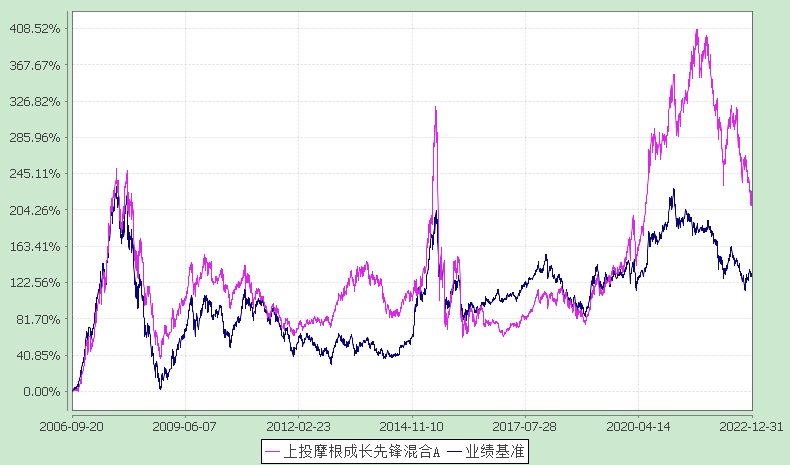 注：本基金合同生效日为2006年9月20日，图示的时间段为合同生效日至本报告期末。本基金建仓期为本基金合同生效日起6个月，建仓期结束时资产配置比例符合本基金基金合同规定。本基金的业绩比较基准于2013年12月7日由原“富时中国A600成长指数×80%+同业存款利率×20%”变更为“沪深300指数收益率×80%+中债总指数收益率×20%”。2．上投摩根成长先锋混合C：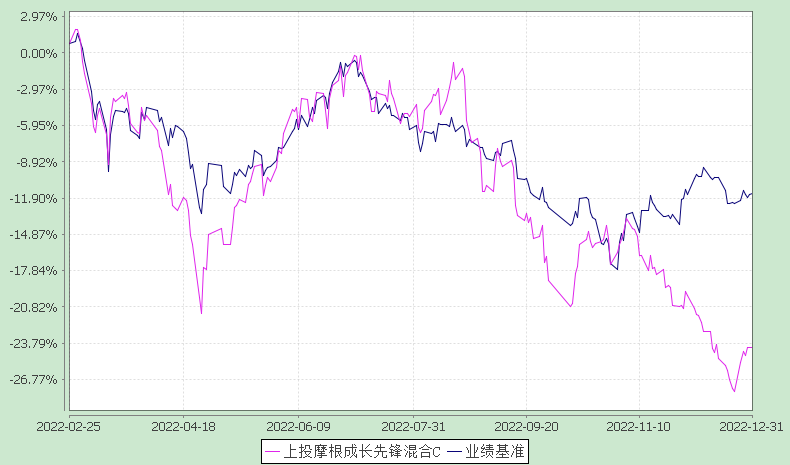 注：本基金自 2022年2月15日起增加C类份额，相关数据按实际存续期计算。本基金建仓期为本基金合同生效日起6个月，建仓期结束时资产配置比例符合本基金基金合同规定。本基金的业绩比较基准于2013年12月7日由原“富时中国A600成长指数×80%+同业存款利率×20%”变更为“沪深300指数收益率×80%+中债总指数收益率×20%”。§4  管理人报告4.1 基金经理（或基金经理小组）简介注：1.任职日期和离任日期均指根据公司决定确定的聘任日期和解聘日期。2.证券从业的含义遵从行业协会《证券业从业人员资格管理办法》的相关规定。4.1.1 期末兼任私募资产管理计划投资经理的基金经理同时管理的产品情况4.2管理人对报告期内本基金运作遵规守信情况的说明在本报告期内，基金管理人不存在损害基金份额持有人利益的行为，勤勉尽责地为基金份额持有人谋求利益。基金管理人遵守了《证券投资基金法》及其他有关法律法规、《上投摩根成长先锋混合型证券投资基金基金合同》的规定。基金经理对个股和投资组合的比例遵循了投资决策委员会的授权限制，基金投资比例符合基金合同和法律法规的要求。4.3 公平交易专项说明4.3.1 公平交易制度的执行情况报告期内，本公司继续贯彻落实《证券投资基金管理公司公平交易制度指导意见》等相关法律法规和公司内部公平交易流程的各项要求，严格规范境内上市股票、债券的一级市场申购和二级市场交易等活动，通过系统和人工相结合的方式进行交易执行和监控分析，以确保本公司管理的不同投资组合在授权、研究分析、投资决策、交易执行、业绩评估等投资管理活动相关的环节均得到公平对待。对于交易所市场投资活动，本公司执行集中交易制度，确保不同投资组合在买卖同一证券时，按照时间优先、比例分配的原则在各投资组合间公平分配交易量；对于银行间市场投资活动，本公司通过对手库控制和交易室询价机制，严格防范对手风险并检查价格公允性；对于申购投资行为，本公司遵循价格优先、比例分配的原则，根据事前独立申报的价格和数量对交易结果进行公平分配。报告期内，通过对不同投资组合之间的收益率差异比较、对同向交易和反向交易的交易时机和交易价差监控分析，未发现整体公平交易执行出现异常的情况。4.3.2 异常交易行为的专项说明报告期内，通过对交易价格、交易时间、交易方向等的分析，未发现有可能导致不公平交易和利益输送的异常交易行为。所有投资组合参与的交易所公开竞价同日反向交易成交较少的单边交易量超过该证券当日成交量的5%的情形：无。4.4 报告期内基金的投资策略和业绩表现说明4.4.1报告期内基金投资策略和运作分析在经历三季度的下跌后，四季度主要指数呈区间震荡走势，随着防疫政策的逐步调整，市场对经济活动不确定的担忧相对三季度有所改善。另外，地产等行业政策也有所变化，融资条件得到改善，叠加对疫情影响减弱后经济活动恢复的预期，一些疫情修复板块和经济强相关板块开始提前反应重回增长预期。从四季度经济基本面看，由于10-11月份部分地区经济活动受到疫情影响，整体宏观经济基本面并不乐观，消费、制造、出口等活动受到不同程度影响。但展望2023年，我们认为受到疫情影响的经济活动有望修复，对于一些上市公司而言，2022年受影响没有确认的发货、收入，有望在2023年得到弥补，从上市公司盈利展望来看，我们对2023年更为乐观。从四季度投资角度看，我们仍然关注中长期成长空间较好，业绩增长确定性较高的板块。一方面关注中期受疫情影响小、与经济相关性较弱板块，主要为大安全领域，军工板块、信息安全有着内生自主安全的需求，且受宏观经济影响较小。另一方面，随着疫情政策的放开，我们开始关注2023年随着经济活动正常化之后有望修复的板块，如成本下行后有望加速装机的光伏，2022年受各方面因素装机延缓的风电等，在制造业，重点关注库存偏低、需求有望恢复的机械板块，其中国产替代正在推进中的刀具、机床、通用自动化等领域，有望穿越行业周期获得持续增长。在居民需求端，我们关注相对可选消费更为刚性的医疗需求，如医疗活动正常化之后有望修复的麻醉药需求、零售端消费属性的辅助药物等。展望后市，我们认为2023年将会更多关注经济、社会活动修复背景下的投资线索，尽管总需求仍可能有波动，如海外需求还存在不确定性，但国内生产生活的正常化，将会推动产业链条运行更为顺畅，重点关注具有内生经济价值和长期成长空间的行业。4.4.2报告期内基金的业绩表现本报告期上投摩根成长先锋混合A份额净值增长率为:-5.55%，同期业绩比较基准收益率为:1.33%,上投摩根成长先锋混合C份额净值增长率为:-6.79%，同期业绩比较基准收益率为:1.33%。4.5报告期内基金持有人数或基金资产净值预警说明无。§5  投资组合报告5.1 报告期末基金资产组合情况5.2 报告期末按行业分类的股票投资组合 5.2.1报告期末按行业分类的境内股票投资组合5.3期末按公允价值占基金资产净值比例大小排序的股票投资明细
5.3.1报告期末按公允价值占基金资产净值比例大小排序的前十名股票投资明细5.4 报告期末按债券品种分类的债券投资组合本基金本报告期末未持有债券。5.5 报告期末按公允价值占基金资产净值比例大小排序的前五名债券投资明细本基金本报告期末未持有债券。5.6　报告期末按公允价值占基金资产净值比例大小排序的前十名资产支持证券投资明细本基金本报告期末未持有资产支持证券。5.7 报告期末按公允价值占基金资产净值比例大小排序的前五名贵金属投资明细本基金本报告期末未持有贵金属。5.8报告期末按公允价值占基金资产净值比例大小排序的前五名权证投资明细本基金本报告期末未持有权证。5.9 报告期末本基金投资的股指期货交易情况说明本基金本报告期末未持有股指期货。5.10报告期末本基金投资的国债期货交易情况说明本基金本报告期末未持有国债期货。5.11投资组合报告附注5.11.1报告期内本基金投资的前十名证券的发行主体本期没有出现被监管部门立案调查，或在报告编制日前一年内受到公开谴责、处罚的情形。5.11.2报告期内本基金投资的前十名股票中没有在基金合同规定备选股票库之外的股票。5.11.3其他资产构成5.11.4报告期末持有的处于转股期的可转换债券明细本基金本报告期末未持有处于转股期的可转换债券。5.11.5报告期末前十名股票中存在流通受限情况的说明本基金本报告期末前十名股票中不存在流通受限情况。5.11.6投资组合报告附注的其他文字描述部分因四舍五入原因，投资组合报告中分项之和与合计可能存在尾差。§6  开放式基金份额变动单位：份§7基金管理人运用固有资金投资本基金情况7.1基金管理人持有本基金份额变动情况无。§8 备查文件目录8.1备查文件目录1、中国证监会批准上投摩根成长先锋混合型证券投资基金设立的文件；2、《上投摩根成长先锋混合型证券投资基金基金合同》；3、《上投摩根成长先锋混合型证券投资基金托管协议》；4、《上投摩根开放式基金业务规则》；5、 基金管理人业务资格批件、营业执照；6、基金托管人业务资格批件和营业执照。8.2存放地点基金管理人或基金托管人处。8.3查阅方式投资者可在营业时间免费查阅，也可按工本费购买复印件。上投摩根基金管理有限公司二〇二三年一月二十日基金简称上投摩根成长先锋混合上投摩根成长先锋混合基金主代码378010378010基金运作方式契约型开放式契约型开放式基金合同生效日2006年9月20日2006年9月20日报告期末基金份额总额717,976,643.71份717,976,643.71份投资目标本基金主要投资于国内市场上展现最佳成长特质的股票，积极捕捉高成长性上市公司所带来的投资机会，努力实现基金资产长期稳健增值。本基金主要投资于国内市场上展现最佳成长特质的股票，积极捕捉高成长性上市公司所带来的投资机会，努力实现基金资产长期稳健增值。投资策略（1）股票投资策略 本基金采取定量分析与定性分析相结合方式，挖掘具有突出成长潜力且被当前市场低估的上市公司，主动出击、积极管理将是本基金运作的重要特色。（2）固定收益类投资策略 本基金以股票投资为主，一般市场情况下，基金管理人不会积极追求大类资产配置，但为进一步控制投资风险，优化组合流动性管理，本基金将适度防御性资产配置，进行债券、货币市场工具等品种投资。 在券种选择上，本基金以中长期利率趋势分析为基础，结合经济趋势、货币政策及不同债券品种的收益率水平、流动性和信用风险等因素，重点选择那些流动性较好、风险水平合理、到期收益率与信用质量相对较高的债券品种。（3）存托凭证投资策略 本基金将根据本基金的投资目标和股票投资策略，基于对基础证券投资价值的深入研究判断，进行存托凭证的投资。（1）股票投资策略 本基金采取定量分析与定性分析相结合方式，挖掘具有突出成长潜力且被当前市场低估的上市公司，主动出击、积极管理将是本基金运作的重要特色。（2）固定收益类投资策略 本基金以股票投资为主，一般市场情况下，基金管理人不会积极追求大类资产配置，但为进一步控制投资风险，优化组合流动性管理，本基金将适度防御性资产配置，进行债券、货币市场工具等品种投资。 在券种选择上，本基金以中长期利率趋势分析为基础，结合经济趋势、货币政策及不同债券品种的收益率水平、流动性和信用风险等因素，重点选择那些流动性较好、风险水平合理、到期收益率与信用质量相对较高的债券品种。（3）存托凭证投资策略 本基金将根据本基金的投资目标和股票投资策略，基于对基础证券投资价值的深入研究判断，进行存托凭证的投资。业绩比较基准沪深300指数收益率×80%+中债总指数收益率×20%沪深300指数收益率×80%+中债总指数收益率×20%风险收益特征本基金是主动型混合型基金，属于证券投资基金的较高风险品种，预期风险收益水平低于股票型基金，高于债券基金和货币市场基金。根据2017年7月1日施行的《证券期货投资者适当性管理办法》，基金管理人和相关销售机构已对本基金重新进行风险评级，风险评级行为不改变本基金的实质性风险收益特征，但由于风险等级分类标准的变化，本基金的风险等级表述可能有相应变化，具体风险评级结果应以基金管理人和销售机构提供的评级结果为准。本基金是主动型混合型基金，属于证券投资基金的较高风险品种，预期风险收益水平低于股票型基金，高于债券基金和货币市场基金。根据2017年7月1日施行的《证券期货投资者适当性管理办法》，基金管理人和相关销售机构已对本基金重新进行风险评级，风险评级行为不改变本基金的实质性风险收益特征，但由于风险等级分类标准的变化，本基金的风险等级表述可能有相应变化，具体风险评级结果应以基金管理人和销售机构提供的评级结果为准。基金管理人上投摩根基金管理有限公司上投摩根基金管理有限公司基金托管人中国建设银行股份有限公司中国建设银行股份有限公司下属分级基金的基金简称上投摩根成长先锋混合A上投摩根成长先锋混合C下属分级基金的交易代码378010015077报告期末下属分级基金的份额总额717,676,236.35份300,407.36份主要财务指标报告期(2022年10月1日-2022年12月31日)报告期(2022年10月1日-2022年12月31日)主要财务指标上投摩根成长先锋混合A上投摩根成长先锋混合C1.本期已实现收益-115,826,546.84-445,149.382.本期利润-79,692,897.33-2,229,908.833.加权平均基金份额本期利润-0.0888-0.30114.期末基金资产净值991,220,398.82407,998.445.期末基金份额净值1.38121.3582阶段净值增长率①净值增长率标准差②业绩比较基准收益率③业绩比较基准收益率标准差④①－③②－④过去三个月-5.55%1.22%1.33%1.03%-6.88%0.19%过去六个月-21.60%1.30%-10.85%0.88%-10.75%0.42%过去一年-32.19%1.44%-17.27%1.02%-14.92%0.42%过去三年28.75%1.52%-3.93%1.04%32.68%0.48%过去五年57.02%1.39%-1.20%1.03%58.22%0.36%自基金合同生效起至今225.13%1.60%131.42%1.35%93.71%0.25%阶段净值增长率①净值增长率标准差②业绩比较基准收益率③业绩比较基准收益率标准差④①－③②－④过去三个月-6.79%1.21%1.33%1.03%-8.12%0.18%过去六个月-22.75%1.29%-10.85%0.88%-11.90%0.41%过去一年------过去三年------过去五年------自基金合同生效起至今-24.17%1.46%-11.56%1.05%-12.61%0.41%姓名职务任本基金的基金经理期限任本基金的基金经理期限证券从业年限说明姓名职务任职日期离任日期证券从业年限说明倪权生本基金基金经理2019-12-27-12年倪权生先生，上海交通大学金融学博士。自2011年7月至2014年12月，在博时基金管理有限公司任高级研究员；2015年1月至2019年8月，在浙商基金管理有限公司历任投资经理助理、基金经理/股票投资部副总经理；2019年8月起加入上投摩根基金管理有限公司，现任国内权益投资部均衡组组长兼资深基金经理。自2019年12月起任上投摩根成长先锋混合型证券投资基金基金经理。自2021年9月起同时担任上投摩根均衡优选混合型证券投资基金基金经理，自2022年1月起同时担任上投摩根全景优势股票型证券投资基金基金经理，自2022年3月起同时担任上投摩根鑫睿优选一年持有期混合型证券投资基金基金经理，自2022年8月起同时担任上投摩根核心优选混合型证券投资基金基金经理。姓名产品类型产品数量（只）资产净值(元)任职时间倪权生公募基金52,811,460,807.652015-03-30倪权生私募资产管理计划1479,268,062.812021-04-12倪权生其他组合---倪权生合计63,290,728,870.46序号项目金额(元)占基金总资产的比例(%)1权益投资873,319,003.9184.79其中：股票873,319,003.9184.792固定收益投资--其中：债券--资产支持证券--3贵金属投资--4金融衍生品投资--5买入返售金融资产--其中：买断式回购的买入返售金融资产--6银行存款和结算备付金合计154,100,344.2814.967其他各项资产2,558,529.450.258合计1,029,977,877.64100.00代码行业类别公允价值（元）占基金资产净值比例（％）A农、林、牧、渔业--B采矿业--C制造业673,071,809.0467.88D电力、热力、燃气及水生产和供应业--E建筑业17,820,614.141.80F批发和零售业--G交通运输、仓储和邮政业--H住宿和餐饮业--I信息传输、软件和信息技术服务业158,231,065.7315.96J金融业24,195,515.002.44K房地产业--L租赁和商务服务业--M科学研究和技术服务业--N水利、环境和公共设施管理业--O居民服务、修理和其他服务业--P教育--Q卫生和社会工作--R文化、体育和娱乐业--S综合--合计873,319,003.9188.07序号股票代码股票名称数量(股)公允价值(元)占基金资产净值比例(％)1002180纳思达960,84549,858,247.055.032300274阳光电源340,90038,112,620.003.843600079人福医药1,412,24633,738,556.943.404002063远光软件4,427,73333,606,493.473.395600536中国软件554,30032,332,319.003.266000733振华科技261,63929,887,022.973.017600765中航重机931,53528,961,423.152.928601137博威合金1,767,30026,173,713.002.649688599天合光能408,95626,075,034.562.6310600529山东药玻909,12325,819,093.202.60序号名称金额(元)1存出保证金624,255.142应收证券清算款1,792,844.113应收股利-4应收利息-5应收申购款141,430.206其他应收款-7待摊费用-8其他-9合计2,558,529.45项目上投摩根成长先锋混合A上投摩根成长先锋混合C本报告期期初基金份额总额925,093,491.7541,119.66报告期期间基金总申购份额4,550,480.7916,743,748.87减：报告期期间基金总赎回份额211,967,736.1916,484,461.17报告期期间基金拆分变动份额--本报告期期末基金份额总额717,676,236.35300,407.36